Новогодняя сказка в Грузии 29/12/2018 – 03/01/20196 дней/5 ночей  Новый год — уникальное событие, когда практически каждый человек вне зависимости от возраста и сферы занятий хотя бы немного, в глубине души, начинает снова верить в чудеса и надеется, что праздник принесет с собой теплый ветер перемен, несмотря на снег и морозы. Сделайте этот праздник действительно неповторимым. Приглашаем вас и вашу семью в сказочный новогодний тур в Грузию! Эта страна идеально подходит для того, чтобы отметить Новый год. Здесь вас ждут восхитительные пейзажи, от которых захватывает дух, насыщенная развлекательная и экскурсионная программа, пропитанная национальным колоритом, настоящий парад гостеприимства и радушия, а также знаменитая грузинская кухня. Эта поездка поможет сохранить или зародить семейную традицию, укрепить отношения и просто наполнить жизнь яркими красками.Если в течение года у вас не получилось отправиться в длительную поездку, всего лишь несколько новогодних дней в Грузии сполна компенсируют недостаток отдыха. Вдобавок небольшой вояж подарит ощущение настоящего чуда. Оправляйтесь в Грузию с нами. Мы гарантируем удобство, высокий комфорт и безопасность за доступную цену путевки.Новый год с грузинским колоритомЕсли сравнивать традицию празднования Нового года в России, Украине и Грузии, можно увидеть множество общих черт. Например, стол, ломящийся под многочисленными угощениями, в «Краю вечной весны» тоже является обязательным элементом. Однако вместо салата «Оливье» и сельди под шубой грузинские хозяйки готовят суп харчо, хачапури, сациви, хинкали. Самым праздничным блюдом считается запеченный поросенок. Все эти и многие другие блюда вы также сможете отведать во время поездки.В Грузии существует несколько своих новогодних традиций. Например, пропускать первым в дом самого старшего и мудрого мужчину или любимого мальчика. Этот человек вносит сладости, тем самым желая семье удачи, счастья и достатка в наступающем году. После того как куранты пробьют 12 раз, хозяин дома, как правило, громко стреляет из хлопушки. Считается, что это отгоняет злых духов. Вы также можете отдать дань местным традициям слегка по-своему. Например, пусть в новогоднюю ночь первым перешагнет порог отельного номера отец семейства или младший сын. Подготовьте заранее хлопушку и взорвите ее на улице в первые минуты после наступления полуночи с верой, что в грядущем году вашу семью обойдут стороной все печали и горести.Программа тура 1 день (29/12/2018)   прилет  в Тбилиси Прилет, встреча и трансфер  в отель. Свободное время в Тбилиси. Ночевка в отеле 2 день (30/12/2018) Кахетия Утром мы выезжаем в Кахетию на следующий день придется по душе в первую очередь настоящим ценителям грузинских вин. Кроме винной столицы Грузии мы также посетим женский монастырь Бодбе. Желающие смогут искупаться в открытом святом источнике. После этого прогуляемся по городу любви Сигнахи, откуда родом знаменитый живописец Нико Пиросмани. Тут же  посетим одноименную крепость 17 века. Посещение винного завода и дегустация вин в Патардзеули . Приезд в Тбилиси и ночевка 3 день  (31/12/2018) Тбилиси и МцхетаЗавтрак. Утром вы сможете без спешки насладиться вкусным завтраком. Затем группу ждет насыщенная пешая экскурсия по сердцу грузинской столицы. В программе запланировано посещение собора Святой Троицы (Цмида Самеба) — главной обители православия и самого большого храма в мире! Далее маршрут следует к средневековому Собору Метехи и древней крепости Нарикала. Затем мы окунемся в футуристичную атмосферу, пройдя по Мосту Мира, раскинувшемуся между берегами реки Кура. На левом берегу группа посетит современный парк Рике, Церковь Анчисхати и Храм Сиони. Последний известен в первую очередь тем, что в нем хранятся мощи апостола Фомы. Завершит прогулку восхождение на гору Мтацминда. Здесь находится пантеон, в котором похоронены знаменитые деятели культуры и искусства, среди которых — писатель Грибоедов А.С.

Немного отдохнуть вы сможете в автобусе по время поездки в город Мцхета, который в древности был столицей Грузии. Тур в Мцхету включает посещение Мцхетского кафедрального собора, где хранятся христианские реликвии: хитон Господен, плащаница Илии, крест Дзелицховели, вырезанный из самого Креста, на котором был распят Сын Божий. Это настоящая Мекка для любого христианина, а также историческое место, где можно духовно обогатиться.

Готовимся к празднованию Нового года  в Тбилиси. Новогодняя ночь на улицах Тбилиси — это настоящее праздничное действо с угощениями, вином и забавами. Грузины — очень радушные и открытие люди. Можете не сомневаться, что даже совершенно незнакомая компания вас обязательно угостит и пригласит присоединиться к общему веселью!4 день 01/01/2019 Свободный день в Новогодней Грузии Мы отдыхаем на наслаждаемся новогодней атмосферой Тбилиси. Рекомендуем вам не проводить все свободное время в отеле, ведь на улицах будет происходить много всего интересного! Каждый год на центральных площадях проходят уличные выступления и организовываются ярмарки, на которых вы можете купить сувениры и другие приятные мелочи. Обязательно выделите хотя бы небольшой бюджет на уличные гуляния, это непременно того стоит!5 день  02/01/2019 УплисцихеПосле завтрака мы выезжаем в пещерный город Уплисцихе. Этот пещерный город  является самым древним в Грузии!  Тут Вы увидите старые залы Святой Тамары , винный погреб , аптеку , театр и т.п.  Далее едем в город Гори, а также остановка у музея Сталина (у кого будет желание может посетить за доп плату 8$). На ночь мы вернемся в уютный отель в Тбилиси. Сходите вечером в Серные Бани! 6 день 03/01/2019 До свидания Грузия!Завтрак. трансфер в аэропорт Тбилиси. При желании вы также можете продлить отдых в Грузии. Страна так богата природными и рукотворными достопримечательностями, что хотя бы с большинством из них невозможно ознакомиться за одну короткую поездку. Более того, каждое место обладает неким магнетизмом и заставляет в себя по-настоящему влюбиться.Стоимость:Цена тура на человека при двухместном размещении 390$ Цена тура на человека при одноместном размещении 540$ Цена тура на человека при трехместном размещении  350$ Цена тура включает: Размещение в отеле в Тбилиси 5 ночей в отеле 3* центр ТбилисиУслуги квалифицированного гида по туру Билеты в музеи и достопримечательности Трансферы Транспортное обслуживание по туру Цена тура не включаетБанкет с шоу программой который предлагается в следующих ресторанах: http://www.mravaljamier.ge/ -цена на человека 100 долларов (входит банкет + меню + шоу программа + грузинское многоголосье) , http://tsiskvili.ge/ цена на человека 150 долларов (входит банкет + меню + шоу программа + грузинское многоголосье)  , http://georgian-house.ge/ цена на человека 150 долларов (входит банкет + меню + шоу программа + грузинское многоголосье)   АвиабилетыМедицинскую страховкуЛичные расходы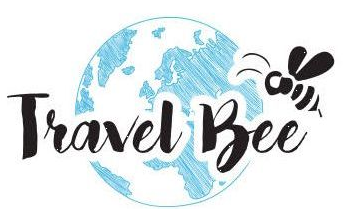 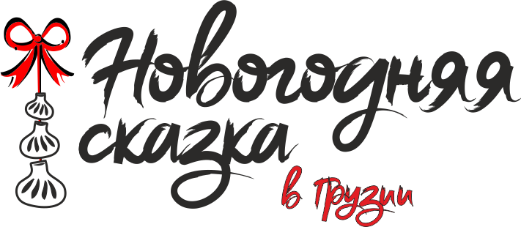 